I DOMENICA DI QUARESIMA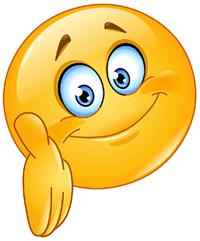 #PUOIFIDARTIConnesso con te stessoSei un tipo di cui ci si può fidare?Compila questo semplice test mettendo una crocetta sulla colonna che corrisponde al vero:Assegna: 10 punti per ogni risposta “sempre”;8 per “spesso”; 6 per “a volte”; 4 per “raramente” e 2 per “mai”.Fai il totale e inserisci il punteggio ottenuto nel “FIDUCIOMETRO”SempreSpessoA volteRaram.Mai1Penso prima di agire2Tengo la camera in ordine3Sono sincero4Rispetto le regole5Finisco quello che inizioPunteggio totale101520253035404550